T.C.ÇUKUROVA KAYMAKAMLIĞI                                         ADANA GENÇ İŞADAMLARI DERNEĞİ ORTAOKULUMÜDÜRLÜĞÜ2019-2023STRATEJİK PLANI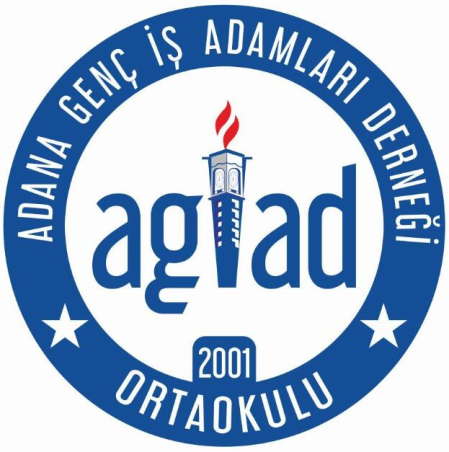 Adana-2019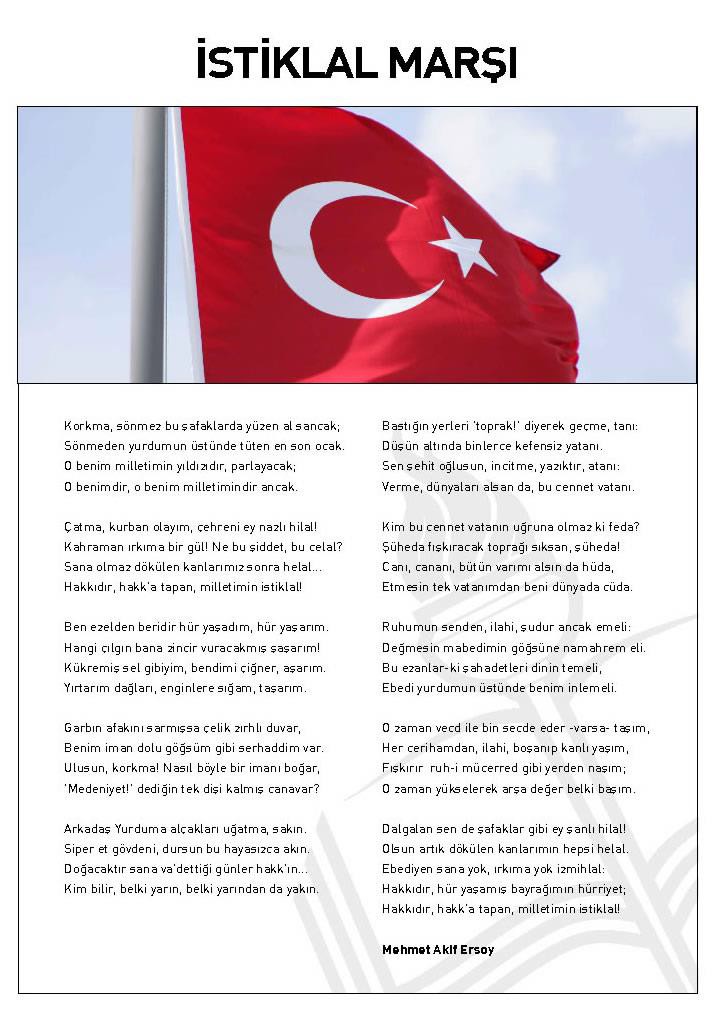 SunuşOKUL MÜDÜRÜNÜN SUNUŞUKüreselleşen dünya düzeninde gelişmiş ülkelerin uzun yıllardır sürdürülmekte olduğu kaynakların doğru ve eşit bir şekilde kullanımı, eğitimde stratejik planlamayı zorunlu kılmıştır.Çağdaş ve modern eğitimin tüm gereklerini eldeki kaynakları verimli kullanmak, öğrencilerimizle birlikte aydınlık yolda düşmeden yürümemize vesile olmuştur. Gelişen ve değişen Dünya ile senkronize bir şekilde eğitim alanında da bu tip eylemlerle mali, fiziki ve insani kaynaklardan daha verimli ve etkin yararlanarak akademik ve kurumsal gelişmeleri hızlandırmaktır.Okulumuzca hazırlanan stratejik planın başarıya ulaşmasında, farkındalık ve katılımcılık ilkesi önemli bir rol oynayacaktır.Ülkemizin sosyal ve ekonomik gelişimine temel oluşturan en önemli faktörün eğitim olduğu anlayışıyla hazırlanan stratejik planımızda belirlediğimiz vizyon, misyon ve hedefler doğrultusunda yürütülecek çalışmalarda başarılar dileriz.                                                                                                                  İlkdem KARAARSLAN                                                                                                                                                               Okul MüdürüİÇİNDEKİLERBÖLÜM I: GİRİŞ ve PLAN HAZIRLIK SÜRECİ2019-2023 dönemi stratejik plan hazırlanması süreci Üst Kurul ve Stratejik Plan Ekibinin oluşturulması ile başlamıştır. Ekip tarafından oluşturulan çalışma takvimi kapsamında ilk aşamada durum analizi çalışmaları yapılmış ve durum analizi aşamasında paydaşlarımızın plan sürecine aktif katılımını sağlamak üzere paydaş anketi, toplantı ve görüşmeler yapılmıştır.Durum analizinin ardından geleceğe yönelim bölümüne geçilerek okulumuzun amaç, hedef, gösterge ve eylemleri belirlenmiştir.Çalışmaları yürüten ekip ve kurul bilgileri altta verilmiştir.STRATEJİK PLAN ÜST KURULUBÖLÜM II: DURUM ANALİZİDurum analizi bölümünde okulumuzun mevcut durumu ortaya konularak neredeyiz sorusuna yanıt bulunmaya çalışılmıştır.Bu kapsamda okulumuzun kısa tanıtımı ,okul künyesi ve temel istatistikleri, paydaş analizi ve görüşleri ile okulumuzun Güçlü Zayıf Fırsat ve Tehditlerinin(GZFT)elealındığı analize yerverilmiştir.OKUL/ KURUM TARİHİGELİŞİMİ		Okulumuz Çukurova İlçesi Güzelyalı Mahallesinde  Adana Genç İş Adamları Derneğinin büyük desteğiyle 2000 yılında yaptırılmış ve Milli Eğitim Bakanlığına bağışlanmıştır.2001-2002 yılında Eğitim-Öğretime başlayan okulumuzun açılışı dönemin Cumhurbaşkanı Süleyman DEMİREL ve yüz işadamıyla yapılmıştır. 		Okulumuzun eğitim-öğretime hazır duruma gelmesinde dönemin Belediye Başkanı Yıldıray ARIKAN´ında büyük destekleri olmuştur.	2001-2002 Eğitim-Öğretim yılına bir kurucu müdür, bir müdür yardımcısı, otuz beş öğretmen ve 210 öğrenciyle başlamış olup; 11derslik, bir fen laboratuarı ve bir tane ana sınıfı mevcuttu.		2003-2004 Eğitim öğretim yılı öğrenci sayısı Ana Sınıfı, 1.ve 8. sınıfların toplamı 810’dur. 		Öğrenci sayısının artması binanın yetersiz gelmesine neden olmuş, 2004 yılında Milli Eğitim Bakanlığı tarafından ek bina yaptırılmıştır.İkinci binanın yapılmasıyla okulda 28 derslik, 6 ana sınıfı, 1 fen laboratuarıyla eğitim öğretime devam edilmiştir.		2012-2013 eğitim – öğretim yılında bakanlığımızın 12 yıllık zorunlu eğitim uygulaması kapsamında okulumuz ortaokul olarak aynı binada hizmet vermeye devam etmektedir.		2012-2013 eğitim öğretim yılında ortaokula dönüştürülen okulumuz 1693 öğrenci, 115 öğretmen , 5 yönetici ve 6 yardımcı personel ile modern ve teknik bakımdan en üst seviyede eğitim öğretime devam etmektedir.     Okulumuzda veli, çevre okul işbirliği iyi düzeydedir.Bakanlığımızın eğitim politikaları benimsenir ve okula hemen aktarılır.Okulun sosyo-ekonomik profili çoğunlukla iyi düzeyde olup üst seviyelerde olanlarda vardır.Öğrencilerin giyim v ekırtasiye gibi bir sorunları bulunmamaktadır.Velilerimizin toplantılara katılım oranı %90 civarındadır. Okulumuzda olabildiğince sosyal ve kültürel etkinliklere yer vermekteyiz. Geziler- Sportif Faaliyetler. Velilerimizin ve öğrencilerimizin hazırlayıp sunduğu Tiyatro gösterileri vs.Okulumuzda çok amaçlı salon bulunmaktadır. Ayrıca okulumuz beyaz bayrağa sahiptir.Okulun Mevcut Durumu: Temel İstatistiklerOkul KünyesiOkulumuzun temel girdilerine ilişkin bilgiler altta yer alan okul künyesine ilişkin tabloda yer almaktadır.Temel Bilgiler Tablosu- Okul KünyesiOkulumuz Bina ve AlanlarıOkulumuzun çalışanlarına ilişkin bilgiler altta yer alan tabloda belirtilmiştir.Çalışan Bilgileri TablosuOkulumuz Bina ve AlanlarıOkulumuzun binası ile açık ve kapalı alanlarına ilişkin temel bilgiler altta yer almaktadır.Okul Yerleşkesine İlişkin BilgilerSınıf ve Öğrenci BilgileriOkulumuzda yer alan sınıfların öğrenci sayıları alttaki tabloda verilmiştir.Donanım ve Teknolojik KaynaklarımızTeknolojik kaynaklar başta olmak üzere okulumuzda bulunan çalışır durumdaki donanım malzemesine ilişkin bilgiye alttaki tabloda yer verilmiştir.Teknolojik Kaynaklar TablosuGelir ve Gider BilgisiOkulumuzun genel bütçe ödenekleri, okul aile birliği gelirleri ve diğer katkılarda dâhil olmak üzere gelir ve giderlerine ilişkin son iki yıl gerçekleşme bilgileri alttaki tabloda verilmiştir.PAYDAŞ ANALİZİKurumumuzun temel paydaşları öğrenci, veli ve öğretmen olmakla birlikte eğitimin dışsal etkisi nedeniyle okul çevresinde etkileşim içinde olunan geniş bir paydaş kitlesi bulunmaktadır.Paydaşlarımızın görüşleri anket, toplantı, dilek ve istek kutuları, elektronik ortamda iletilen önerilerde dâhil olmak üzere çeşitli yöntemlerle sürekli olarak alınmaktadır.Paydaş anketlerine ilişkin ortaya çıkan temel sonuçlara altta yer verilmiştir:Öğrenci Anketi Sonuçları:Okulumuzda toplam 1693 öğrenci öğrenim görmektedir.Tesadüfi Örnekleme Yöntemine göre seçilmiş toplam 250 öğrenciye uygulanan anket sonuçları aşağıda yer almaktadır.Şekil: 1. Öğrenci anket sonuçları         -Öğrencilerimizin %81’i Öğretmenlerimle ihtiyaç duyduğumda rahatlıkla görüşebildiğini    belirtmiştir.         - Öğrencilerimizin %90’I okul müdürü ile ihtiyaç duyduğumda rahatlıkla görüşebildiğini belirtmiştir.         - Öğrencilerimizin %87’si Okulun rehberlik servisinden yeterince yararlanabildiğini belirtmiştir.          - Öğrencilerimizin %85’I Okula ilettikleri öneri ve isteklerin dikkate alındığını belirtmiştir.          - Öğrencilerimizin %86’sı  Okulda kendini güvende hissettiğini belirtmiştir.          -  Öğrencilerimizin %88’I   Okulda öğrencilerle ilgili alınan kararlarda kendilerinin de görüşlerinin alındığını belirtmiştir.          - Öğrencilerimizin %89’u Öğretmenlerinin derslerin işlenişinde çeşitli yöntemler  kullandığını belirtmiştir.         - Öğrencilerimizin %87’si Derslerde konuya göre uygun araç gereçler kullanıldığını belirtmiştir.          - Öğrencilerimizin %87’si Teneffüslerde ihtiyaçlarımı giderebildiğini belirtmiştir.          - Öğrencilerimizin %87’si Okulun içi ve dışının temiz olduğu kanaatindedir.          -  Öğrencilerimizin %85’i Okulun binası ve diğer fiziki mekânların yeterli olduğu kanaatindedir.         - Öğrencilerimizin %86’sı Okul kantininde satılan malzemelerin sağlıklı ve güvenlir olduğunu düşünmektedir.          - Öğrencilerimizin %87’si Okulumuzda yeterli miktarda sanatsal ve kültürel faaliyetler düzenlendiğini düşünmektedir.	Öğretmen Anketi Sonuçları:Okulumuzda görev yapmakta olan toplam 112 öğretmenin tamamına uygulanan anket sonuçları aşağıda yer almaktadır.Şekil 1 Öğretmen anket sonuçları	-Öğretmenlerimizin %82 si Okulumuzda alınan kararların çalışanların katılımıyla alındığı kanaatindedir.               - Öğretmenlerimizin %83’ü Kurumdaki tüm duyuruların kendilerine zamanında iletildiğini düşünmektedir.               - Öğretmenlerimizin %84’ü Her türlü ödüllendirmede okul idaresinin adil, tarafsız ve objektif olduğuna inanır.               -Öğretmenlerimizin %81’I Kendini, okulun değerli bir üyesi olarak görür.               -Öğretmenlerimizin %80’I okulun  kendini geliştirme imkânı sunduğunu belirmektedir.              -Öğretmenlerimizin %83’ü Okulun, teknik araç ve gereç yönünden yeterli donanıma sahip olduğunu belirtmektedir.              -Öğretmenlerimizin %82 si Okulda çalışanlara yönelik sosyal ve kültürel faaliyetler düzenlendiğini düşünmektedir.-Öğretmenlerimizin %81’I Okulda öğretmenler arasında ayrım yapılmadığına inanmaktadır.                -Öğretmenlerimizin %82 si Okulumuzda yerelde ve toplum üzerinde olumlu etki bırakacak çalışmalar yapıldığını belirtir.-Öğretmenlerimizin %83’ü Yöneticilerin, yaratıcı ve yenilikçi düşüncelerin üretilmesini teşvik ettiğine inanmaktadır.- Öğretmenlerimizin %81’I Yöneticilerin, okulun vizyonunu, stratejilerini, iyileştirmeye açık alanlarını kendileriyle      paylaştığına inanır.- Öğretmenlerimizin %82 si Okulumuzda sadece öğretmenlerin kullanımına tahsis edilmiş yerler olduğunu düşünür.- Öğretmenlerimizin %83’ü Alanına ilişkin yenilik ve gelişmeleri takip ettiğini ve kendini güncellediğini belirtir.Veli Anketi Sonuçları:Okulumuzda toplam 1693 öğrenci öğrenim görmektedir.Tesadüfi Örnekleme Yöntemine göre seçilmiş toplam 300 velimize uygulanan anket sonuçları aşağıda yer almaktadır.Şekil 3 Veli anket sonuçlarıVelilerimizin %86 sı İhtiyaç duyduğumda okul çalışanlarıyla rahatlıkla görüşebildiğini belirtmiştir.Velilerimizin %87 si kendilerini ilgilendiren okul duyurularını zamanında öğrendiklerini belirtmiştir.Velilerimizin %88 I Öğrencisiyle ilgili konularda okulda rehberlik hizmeti alabildiğini belirtmiştir.Velilerimizin %88 I Okula ilettiği istek ve şikâyetlerin dikkate alındığını belirtmiştir.Velilerimizin %86 sı  Öğretmenlerin derslerin işlenişinde çeşitli yöntemler kullandığını belirtmiştir.Velilerimizin %87 sı Okulda yabancı kişilere karşı güvenlik önlemleri alındığı kanaatindedir.Velilerimizin %87 sı Okulda kendilerini ilgilendiren kararlarda görüşlerinin dikkate alındığına inanmaktadır.Velilerimizin %87 sı E-Okul Veli Bilgilendirme Sistemi ile okulun WEB sayfasını düzenli olarak takip ettiğini belirtir.Velilerimizin %89 u Çocuğunun okulunu sevdiğini ve öğretmenleriyle iyi anlaştığını düşünmektedir.Velilerimizin %88 I Okulun, teknik araç ve gereç yönünden yeterli donanıma sahip olduğu kanaatindedir.Velilerimizin %89 u Okulun her zaman temiz ve bakımlı olduğu kanaatindedir.Velilerimizin %87 sı Okul binası ve diğer fiziki mekânların yeterli olduğu kanısındadır.Velilerimizin %86 sı Okulda yeterli miktarda sanatsal ve kültürel faaliyetler düzenlendiğini düşünmektedir.GZFT (Güçlü, Zayıf, Fırsat, Tehdit) AnaliziOkulumuzun temel istatistiklerinde verilen okul künyesi, çalışan bilgileri, bina bilgileri, teknolojik kaynak bilgileri ve gelir gider bilgileri ile paydaş anketleri sonucunda ortaya çıkan sorun ve gelişime açık alanlar iç ve dış faktör olarak değerlendirilerek GZFT tablosunda belirtilmiştir. Dolayısıyla olguyu belirten istatistikler ile algıyı ölçen anketlerden çıkan sonuçlar tek bir analizde birleştirilmiştir.Kurumun güçlü ve zayıf yönleri donanım, malzeme, çalışan, iş yapma becerisi, kurumsal iletişim gibi çok çeşitli alanlarda kendisinden kaynaklı olan güçlülükleri ve zayıflıkları ifade etmektedir. Ve ayrımda temel olarak okul müdürü/müdürlüğü kapsamından bakılarak iç faktör ve dış faktör ayrımı yapılmıştır.İçsel FaktörlerGüçlü YönlerZayıf YönlerDışsal FaktörlerFırsatlarTehditlerGelişim ve Sorun AlanlarıGelişim ve sorun alanları analizi ile GZFT analizi sonucunda ortaya çıkan sonuçların planın geleceğe yönelik bölümü ile ilişkilendirilmesi ve buradan hareketle hedef, gösterge ve eylemlerin belirlenmesi sağlanmaktadır.Gelişim ve sorun alanları ayrımında eğitim ve öğretim faaliyetlerine ilişkin üç temel tema olan Eğitime Erişim, Eğitimde Kalite ve kurumsal Kapasite kullanılmıştır. Eğitime erişim, öğrencinin eğitim faaliyetine erişmesi ve tamamlamasına ilişkin süreçleri;Eğitimde kalite,öğrencinin akademik başarısı,sosyal ve bilişsel gelişimi ve istihdamı da dâhil olmak üzere eğitim ve öğretim sürecinin hayata hazırlama evresini; Kurumsal kapasite ise kurumsal yapı, kurum kültürü, donanım, bina gibi eğitim ve öğretim sürecine destek mahiyetinde olan kapasiteyibelirtmektedir.Gelişim ve sorun alanlarına ilişkin GZFT analizinden yola çıkılarak saptamalar yapılırken yukarıdaki tabloda yer alan ayrımda belirtilen temel sorun alanlarına dikkat edilmesi gerekmektedir.Gelişim ve Sorun AlanlarımızBÖLÜM III: MİSYON, VİZYON VE TEMEL DEĞERLEROkul Müdürlüğümüzün Misyon, vizyon, temel ilke ve değerlerinin oluşturulması kapsamında öğretmenlerimiz, öğrencilerimiz, velilerimiz, çalışanlarımız ve diğer paydaşlarımızdan alınan görüşler, sonucundastratejikplanhazırlamaekibitarafındanoluşturulanMisyon,Vizyon,TemelDeğerler;Okulumuz üst kurulana sunulmuş ve üst kurul tarafındanonaylanmıştır.MİSYONDemokratik, çağdaş, Atatürkçü bir yaklaşımla teknolojiyi takip eden seçkin bir eğitim kurumu olmak.VİZYON      Öğrencileri ruh, beden ve zihin yönünden sağlıklı ve dengeli yetişmiş, dünyanın her yerinde başarılı olacağına inanmış, kendine güveni tam bireyler olarak yetiştirmek.TEMEL DEĞERLERİMİZEşitlikLiyakat 4)Tarafsızlık 5)Paylaşımcılık6) Teknolojik adaptasyonGüvenAdaletEkipruhuGelişim veDeğişimBÖLÜM IV: AMAÇ, HEDEF VE EYLEMLERBu bölümde, stratejik amaçlar, hedefler ve eylemler yer almaktadır.TEMA I: EĞİTİM VE ÖĞRETİME ERİŞİMEğitim ve öğretime erişim okullaşma ve okul terki, devam ve devamsızlık, okula uyum ve oryantasyon, özel eğitime ihtiyaç duyan bireylerin eğitime erişimi, yabancı öğrencilerin eğitime erişimi ve hayat boyu öğrenme kapsamında yürütülen faaliyetlerin ele alındığı temadır.Stratejik Amaç 1:Kayıt bölgemizde yeralan ortaokul çağındaki öğrencilerin okullaşma oranlarını artıran,öğrencilerin uyum ve devamsızlık sorunlarını gideren etkin bir yönetim yapısı kurulacaktır.Stratejik Hedef 1.1.Kayıt bölgemizde yer alan öğrencilerin okullaşma oranları artırılacak ve öğrencilerin uyum ve devamsızlık sorunları da giderilecektir.Performans GöstergeleriEylemlerTEMA II: EĞİTİM VE ÖĞRETİMDE KALİTENİN ARTIRILMASIEğitim ve öğretimde kalitenin artırılması başlığı esas olarak eğitim ve öğretim faaliyetinin hayata hazırlama işlevinde yapılacak çalışmaları kapsamaktadır.Bu tema altında akademik başarı,sınav kaygıları,sınıfta kalma,dersbaşarıları v ekazanımları,disiplin sorunları, öğrencilerin bilimsel, sanatsal, kültürel ve sportif faaliyetleri ile istihdam ve meslek edindirmeye yönelik rehberlik ve diğer mesleki faaliyetler yeralmaktadır.Stratejik Amaç 2:Eğitim Öğretim ortamlarının planlamalarını çağa uygun şekilde yaparak kurumlarda, öğrencilerimizin gelişmiş dünyaya uyum sağlayacak şekilde donanımlı bireyler olabilmesi için eğitim ve öğretimde kalite artırılacaktır.Stratejik Hedef 2.1. Öğrenme kazanımlarını takip eden ve velileri de sürece dâhil eden bir yönetim anlayışı ile öğrencilerimizin akademik başarıları ve sosyal faaliyetlere etkin katılımı artırılacaktır.  Tam gün eğitime geçiş çalışmaları yapılacaktır.Performans GöstergeleriEylemlerStratejik Hedef 2.2. Öğretmenler yeniliğe açık olarak derslerin işlenişinde çeşitli yöntemler ve konuya uygun  araç -gereçler kullanarak daha anlaşılır hale getirir.Performans GöstergeleriEylemlerTEMA III: KURUMSAL KAPASİTEStratejik Amaç 3:Erişilebilir ve kaliteli bir eğitim için kurumsal yapıda verimliliği artırarak Eğitim ve Öğretim faaliyetlerinin daha nitelikli olarak verilebilmesi için okulumuzun kurumsal kapasitesi güçlendirilecektir.Stratejik Hedef 3.1.Belirlenen ihtiyaçlar doğrultusunda fiziki alt yapı eksiklikleri giderilecek, öğrenci ve veli memnuniyeti artırılacaktır.Performans GöstergeleriEylemlerStratejik Hedef 3.2.Belirlenen ihtiyaçlar doğrultusunda çalışanlara soyal kültürel faaliyetlerle aidiet duygusu geliştirlmesi ve ödüllendirmede tarafsızlık ve objektifliğin sağlanması.Performans GöstergeleriEylemlerBÖLÜM:MALİYETLENDİRME2019-2023 Stratejik Planı Faaliyet/Proje Maliyetlendirme TablosuBÖLÜM: İZLEME VE DEĞERLENDİRMEOkulumuz Stratejik Planı izleme ve değerlendirme çalışmalarında 5 yıllık Stratejik Planın izlenmesi ve 1 yıllık gelişim planın izlenmesi olarak ikili bir ayrıma gidilecektir.Stratejik planın izlenmesinde 6 aylık dönemlerde izleme yapılacak denetim birimleri, il ve ilçe millî eğitim müdürlüğü ve Bakanlık denetim ve kontrollerine hazır halde tutulacaktır.Yıllık planın uygulanmasında yürütme ekipleri ve eylem sorumlularıyla aylık ilerleme toplantıları yapılacaktır.Toplantıda bir önceki ayda yapılanlar ve bir sonraki ayda yapılacaklar görüşülüp karara bağlanacaktır.EKLER:Öğretmen, öğrenci ve veli anket örnekleri klasör ekinde olup okullarınızda uygulanarak sonuçlarından paydaş analizi bölümü ve sorun alanlarının belirlenmesinde yararlanabilirsiniz.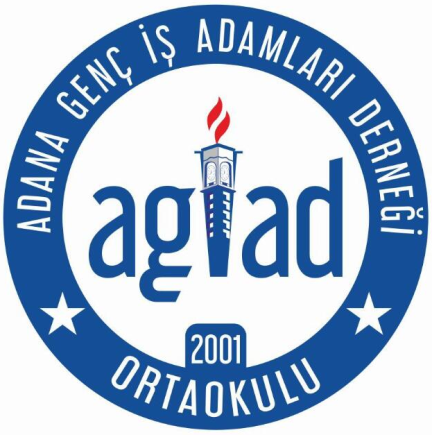 ADANA GENÇ İŞADAMLARI ORTAOKULU MÜDÜRLÜĞÜADRES: Güzelyalı Mahallesi 81206 sokak No:17 Çukurova/ADANAhttp://agiadortaokulu.meb.k12.trDİZİNSAYFA NOSUNUŞ3İÇİNDEKİLER4BÖLÜM I: GİRİŞ VE PLAN HAZIRLIK SÜRECİ5BÖLÜM II: DURUM ANALİZİ5OKULUN KISA TANITIMI6OKULUN MEVCUT DURUMU: TEMEL İSTATİSTİKLER7PAYDAŞ ANALİZİ11GZFT (GÜÇLÜ, ZAYIF, FIRSAT, TEHDİT) ANALİZİ15GELİŞİM VE SORUN ALANLARI17BÖLÜM III: MİSYON, VİZYON VE TEMEL DEĞERLER20MİSYONUMUZ20VİZYONUMUZ20TEMEL DEĞERLERİMİZ20BÖLÜM IV: AMAÇ, HEDEF VE EYLEMLER20TEMA I: EĞİTİM VE ÖĞRETİME ERİŞİM20TEMA II: EĞİTİM VE ÖĞRETİMDE KALİTENİN ARTIRILMASI21TEMA III: KURUMSAL KAPASİTE23V. BÖLÜM: MALİYETLENDİRME26VI. BÖLÜM: İZLEME ve DEĞERLENDİRME26EKLER26Üst Kurul BilgileriÜst Kurul BilgileriEkip BilgileriEkip BilgileriAdı SoyadıUnvanıAdı SoyadıUnvanıIlkdem KARAARSLANOkul MüdürüGüler KÖSEMüdür YardımcısıAli UZUNMüdür YardımcısıKenan ÖZCANÖğretmenFatma KOCAMANÖğretmenSevcan DİNCELÖğretmenÜlkiye KOÇAK DELENRehber ÖğretmenOrhan SÖNMEZRehber ÖğretmenTaylan SELAMETOĞLUOAB BaşkanıDemet KOCAÖğretmenİli: ADANAİli: ADANAİli: ADANAİli: ADANAİlçesi: ÇUKUROVAİlçesi: ÇUKUROVAİlçesi: ÇUKUROVAİlçesi: ÇUKUROVAAdres:Güzelyalı Mahallesi 81206 sokak No17 Çukurova/ADANAGüzelyalı Mahallesi 81206 sokak No17 Çukurova/ADANAGüzelyalı Mahallesi 81206 sokak No17 Çukurova/ADANACoğrafikonum (Link)Coğrafikonum (Link)Enlem: 37°03'11.9"NBoylam: 35°17'06.6"EEnlem: 37°03'11.9"NBoylam: 35°17'06.6"ETelefon Numarası:0 322 248 39 910 322 248 39 910 322 248 39 91Faks Numarası:Faks Numarası:------e-Posta Adresi:726844@meb.k12.tr726844@meb.k12.tr726844@meb.k12.trWeb sayfası adresi:Web sayfası adresi:http://agiadortaokulu.meb.k12.tr/http://agiadortaokulu.meb.k12.tr/KurumKodu:726844726844726844Öğretim Şekli:Öğretim Şekli:İKİLİ EĞİTİMİKİLİ EĞİTİMOkulun Hizmete Giriş Tarihi : 2000Okulun Hizmete Giriş Tarihi : 2000Okulun Hizmete Giriş Tarihi : 2000Okulun Hizmete Giriş Tarihi : 2000Toplam Çalışan sayısıToplam Çalışan sayısı116116Öğrenci Sayısı:Kız839839ÖğretmenSayısıKadın6969Öğrenci Sayısı:Erkek854854ÖğretmenSayısıErkek4343Öğrenci Sayısı:Toplam16931693ÖğretmenSayısıToplam112112Derslik Başına Düşen Öğrenci SayısıDerslik Başına Düşen Öğrenci SayısıDerslik Başına Düşen Öğrenci Sayısı30Şube Başına Düşen Öğrenci SayısıŞube Başına Düşen Öğrenci SayısıŞube Başına Düşen Öğrenci Sayısı30Öğretmen Başına DüşenÖğrenciSayısıÖğretmen Başına DüşenÖğrenciSayısıÖğretmen Başına DüşenÖğrenciSayısı17Şube Başına 30’dan Fazla Öğrencisi Olan Şube SayısıŞube Başına 30’dan Fazla Öğrencisi Olan Şube SayısıŞube Başına 30’dan Fazla Öğrencisi Olan Şube Sayısı14Öğrenci Başına Düşen Toplam Gider MiktarıÖğrenci Başına Düşen Toplam Gider MiktarıÖğrenci Başına Düşen Toplam Gider Miktarı110.1Öğretmenlerin	Kurumdaki	Ortalama GörevSüresiÖğretmenlerin	Kurumdaki	Ortalama GörevSüresiÖğretmenlerin	Kurumdaki	Ortalama GörevSüresi10UnvanErkekKadınToplamOkul Müdürü ve Müdür Yardımcısı325Sınıf Öğretmeni000Branş Öğretmeni3865103Rehber Öğretmen224İdari Personel100Yardımcı Personel202Güvenlik Personeli011Toplam Çalışan Sayıları4670116Okul BölümleriOkul BölümleriÖzel AlanlarVarYokOkul Kat SayısıZEMİN +3Çok Amaçlı SalonXDerslik Sayısı32Çok Amaçlı SahaXDerslik Alanları (m2)45KütüphaneXKullanılan Derslik Sayısı32Fen LaboratuvarıXŞube Sayısı60Bilgisayar LaboratuvarıXİdari Odaların Alanı (m2)24İş AtölyesiXÖğretmenler Odası (m2)50Beceri AtölyesiXOkul Oturum Alanı (m2)750PansiyonXOkul Bahçesi (Açık Alan)(m2)7500Okul Kapalı Alan (m2)800X4=3200Sanatsal, bilimsel ve sportif amaçlı toplam alan (m2)200Kantin (m2)50Tuvalet Sayısı24Diğer (………….)SINIFIKızErkekToplam5. SINIF1761793556. SINIF1721753477. SINIF2552465018. SINIF199200399ÖZEL ALT SINIFI459ANASINIFI424082TOPLAM8548391693Akıllı Tahta Sayısı32TV Sayısı1Masaüstü Bilgisayar Sayısı40Yazıcı Sayısı6Taşınabilir Bilgisayar Sayısı5Fotokopi Makinası Sayısı2Projeksiyon Sayısı2İnternet Bağlantı Hızı24000MBYıllarGelir MiktarıGider Miktarı2016185.699,56TL189.719,34TL2017214.169,88TL191.474,74TL2018199.874,39TL195.676,82TLÖĞRENCİ GÖRÜŞ ve DEĞERLENDİRMELERİÖĞRENCİ GÖRÜŞ ve DEĞERLENDİRMELERİPUANI%a11. Öğretmenlerimle ihtiyaç duyduğumda rahatlıkla görüşebilirim.4,0281a22. okul müdürü ile rahatlıkla konuşabiliyorum.2. Okul müdürü ile ihtiyaç duyduğumda rahatlıkla konuşabiliyorum.2. Okul müdürü ile ihtiyaç duyduğumda rahatlıkla konuşabiliyorum.4,4890a33. Okulun rehberlik servisinden yeterince yararlanabiliyorum.4,2987a44. Okula ilettiğimiz öneri ve isteklerimiz dikkate alınır.4,2685a55. Okulda kendimi güvende hissediyorum.4,3086a66. Okulda öğrencilerle ilgili alınan kararlarda bizlerin görüşleri alınır.4,3488a77. Öğretmenler yeniliğe açık olarak derslerin işlenişinde çeşitli yöntemler kullanmaktadır.4,3989a88. Derslerde konuya göre uygun araç gereçler kullanılmaktadır.4,3587a99. Teneffüslerde ihtiyaçlarımı giderebiliyorum.4,3187a1010. Okulun içi ve dışı temizdir.4,3387a1111. Okulun binası ve diğer fiziki mekânlar yeterlidir.4,2185a1212. Okul kantininde satılan malzemeler sağlıklı ve güvenlidir.4,3186a1313. Okulumuzda yeterli miktarda sanatsal ve kültürel faaliyetler düzenlenmektedir.4,3287Genel  Memnuniyet Ortalaması:Genel  Memnuniyet Ortalaması:4,3087ÖĞRETMEN GÖRÜŞ ve DEĞERLENDİRMELERİÖĞRETMEN GÖRÜŞ ve DEĞERLENDİRMELERİPUANI%a11. Okulumuzda alınan kararlar, çalışanların katılımıyla alınır.4,1282a22. Kurumdaki tüm duyurular çalışanlara zamanında iletilir.4,1583a33. Her türlü ödüllendirmede adil olma, tarafsızlık ve objektiflik esastır.4,1684a44. Kendimi, okulun değerli bir üyesi olarak görürüm.4,0581a55. Çalıştığım okul bana kendimi geliştirme imkânı tanımaktadır.4,0380a66. Okul, teknik araç ve gereç yönünden yeterli donanıma sahiptir.4,1583a77. Okulda çalışanlara yönelik sosyal ve kültürel faaliyetler düzenlenir.4,1182a88. Okulda öğretmenler arasında ayrım yapılmamaktadır.4,0681a99.Okulumuzda yerelde ve toplum üzerinde olumlu etki bırakacak çalışmalar yapmaktadır.4,1182a1010.Yöneticilerimiz, yaratıcı ve yenilikçi düşüncelerin üretilmesini teşvik etmektedir.4,1783a1111. Yöneticiler, okulun vizyonunu, stratejilerini, iyileştirmeye açık alanlarını vs. çalışanlarla paylaşır.4,0681a1212.Okulumuzda sadece öğretmenlerin kullanımına tahsis edilmiş yerler yeterlidir.4,0982a1313. Alanıma ilişkin yenilik ve gelişmeleri takip eder ve kendimi güncellerim.4,1383Genel  Memnuniyet Ortalaması:Genel  Memnuniyet Ortalaması:4,1182VELİ GÖRÜŞ ve DEĞERLENDİRMELERİVELİ GÖRÜŞ ve DEĞERLENDİRMELERİPUANI%a11. İhtiyaç duyduğumda okul çalışanlarıyla rahatlıkla görüşebiliyorum.4,2986a22. Bizi ilgilendiren okul duyurularını zamanında öğreniyorum.4,3487a33. Öğrencimle ilgili konularda okulda rehberlik hizmeti alabiliyorum.4,3988a44. Okula ilettiğim istek ve şikâyetlerim dikkate alınıyor.4,4188a55. Öğretmenler yeniliğe açık olarak derslerin işlenişinde çeşitli yöntemler kullanmaktadır.4,3286a66. Okulda yabancı kişilere karşı güvenlik önlemleri alınmaktadır.4,3687a77.Okulda bizleri ilgilendiren kararlarda görüşlerimiz dikkate alınır.4,3787a88. E-Okul Veli Bilgilendirme Sistemi ile okulun internet sayfasını düzenli olarak takip ediyorum.4,3587a99. Çocuğumun okulunu sevdiğini ve öğretmenleriyle iyi anlaştığını düşünüyorum.4,4389a1010. Okul, teknik araç ve gereç yönünden yeterli donanıma sahiptir.4,4088a1111. Okul her zaman temiz ve bakımlıdır.4,4589a1212. Okulun binası ve diğer fiziki mekânlar yeterlidir.4,3787a1313.Okulumuzda yeterli miktarda sanatsal ve kültürel faaliyetler düzenlenmektedir.4,2886Genel  Memnuniyet Ortalaması:Genel  Memnuniyet Ortalaması:4,3787ÖğrencilerDevamsızlık oranları, Sportif ve Sosyal faaliyetlere katılım oranıÇalışanlarKurum kültürü, Ekip ruhu, Yöneticilerin yeterlilik düzeyi Yönetici-Öğretmen-Öğrenci ve Veli iletişimi İş birlikçi faaliyetlerVelilerEtkinliklere katılım ve teşvik, Sosyo-Ekonomik yönlerBina ve YerleşkeÖğretmen başına düşen öğrenci sayısı Sportif ve Sosyal etkinliklere elverişli mekân Çok amaçlı salon.DonanımProjeksiyonAkıllı TahtaHer sınıfta Bilgisayar Güçlü internet ağıBütçeOkul aile birliğiYönetim SüreçleriEşitlik, Katılım, Güven, İletişim LiyakatAnlayışİletişim Süreçleriİletişim ağlarıÖğrencilerTeknoloji bağımlığı Çevresel faktörleri Yabancı dil yetersizliğiÇalışanlarYetersiz sayıda olmaları ve işlere yetişememeleriVelilerEğitim sürecine müdahaleBina ve Yerleşkeİkili eğitim olması –Okul Bahçesinin Sportif faaliyetler için yetersizliğiDonanımBilgisayarların yetersiz kalmasıBütçeVelilerin okulu maddi olarak yeterince desteklememesiYönetim SüreçleriBürokratik işlerin fazlalığıİletişim SüreçleriÖğrenci ve velilerin iletişim araçlarını amacı dışında kullanmasıPolitikOkul öncesi eğitime verilen önem Eğitim alanında bilinçli atılımlar İhtiyaçlara uygun projelerEkonomikEğitime ayrılan kaynak HayırseverlerSosyolojikKöklü bir üniversitenin varlığı İlimizin tarihi dokusunun zenginliği Manevi ve kültürel zenginlikTeknolojikTeknolojinin eğitim üzerindeki etkisiMevzuat-YasalEğitimde fırsat eşitliğiEkolojikÇevre bilincindeki artışPolitikEğitim sisteminde sürekli yenilenen programlar Yerel yönetimlerin eğitime olan ilgisizlikleriEkonomikTeknolojinin hızlı gelişmesiyle birlikte yeni üretilen cihaz ve makinelerin maliyetiSosyolojikOlumsuz çevre koşullarından kaynaklı rehberlik ihtiyacı Kitle iletişim araçlarının olumsuz etkileriİlin nitelikli göç vermesine karşılık niteliksiz göç almasıTeknolojikMEB’in sağlamış olduğu internet erişiminin hızı ve erişiminin yetersiz oluşu,Mevzuat-YasalVelilerin eğitime yönelik duyarlılık düzeylerindeki farklılıklar Mevzuat değişiklikleriEkolojikÇevre temalı düzenlemelerin yenilenememesi ve uygulamada yaşanan problemlerEğitime ErişimEğitimde KaliteKurumsal KapasiteOkullaşma OranıAkademik BaşarıKurumsal İletişimOkula Devam/ DevamsızlıkSosyal, Kültürel ve Fiziksel GelişimKurumsal YönetimOkula Uyum, OryantasyonSınıf TekrarıBina ve YerleşkeÖzel Eğitime İhtiyaç Duyan Bireylerİstihdam	Edilebilirlik	ve YönlendirmeDonanımYabancı ÖğrencilerÖğretim YöntemleriTemizlik, HijyenHayat boyu ÖğrenmeDers araç ve gereçleriİş Güvenliği  Okul Öcesi Eğitim  Psikososyal destekOkul-Çevre işbirliği  Tam Gün Eğitim  Veli MüdahalesiOkul Güvenliği1.TEMA: EĞİTİM VE ÖĞRETİME ERİŞİM1.TEMA: EĞİTİM VE ÖĞRETİME ERİŞİM1Kız çocukları başta olmak üzere özel politika gerektiren grupların eğitime erişimi2Zorunlu eğitimde devamsızlık Dönem Boyu3Okula yeni başlayan öğrencilerin okula uyumu4Tam gün eğitime geçme çalışmaları2.TEMA: EĞİTİM VE ÖĞRETİMDE KALİTE2.TEMA: EĞİTİM VE ÖĞRETİMDE KALİTE1Sanatsal faaliyetler2Üstün yetenekli öğrencilere yönelik eğitim ve öğretim hizmetleri3Eğitsel, mesleki ve kişisel rehberlik hizmetleri4Okul sağlığı ve hijyen5Okuma kültürü6Okul güvenliği7Yabancı dil yeterliliği8Sınav kaygısı3.TEMA: KURUMSAL KAPASİTE3.TEMA: KURUMSAL KAPASİTE1Çalışanların ödüllendirilmesi2Çalışanların motive edilmesi3İdareci ve öğretmenlerin mesleki yeterliliklerinin geliştirilmesi4İstatistik ve bilgi temini5Okul hijyenine önem verilmesi6Okulun daha güvenli hale getirilmesiNoPERFORMANS GÖSTERGESİMevcutHEDEFHEDEFHEDEFHEDEFHEDEFNoPERFORMANS GÖSTERGESİ201820192020202120222023PG.1.1.aKayıt	bölgesindeki	öğrencilerden okula kayıt yaptıranların okula kayıt yaptırmayanlara oranı(%)%80%85%90%94%96%97PG.1.1.b5. Sınıfa başlayan öğrencilerden oryantasyon eğitimine katılanların oryantasyon eğitimine katılmayanlara oranı (%)%75%85%95%100%100%100PG.1.1.cBir eğitim ve öğretim döneminde 20 gün ve üzeri devamsızlık yapan öğrenci sayısının 20 günü doldurmayanlara oranı (%)%3%3%2%2%1%1PG.1.1.dOkulun özel eğitime ihtiyaç duyan bireylerin kullanımına uygunluğu (0-1)111111NoEylem İfadesiEylem SorumlusuEylem Tarihi1.1.1Devamsızlık yapan öğrencilerin tespiti ve erken uyarı sistemi için çalışmalar yapılacaktır.Müdür Yardımcısı01 Eylül-20 Eylül1.1.2Devamsızlık yapan öğrencilerin velileri ile özel aylık toplantı ve görüşmeler yapılacaktır.Sınıf rehber ÖğretmenleriHer	ayın	ilk haftası1.1.3Okulun özel eğitime ihtiyaç duyan bireylerin kullanımının kolaylaştırılması gereken önlemler alınacak eksiklikler giderilecektir.Okul MüdürüNisan 20191.1.4Özel	eğitim	öğrenci	velilerine	yönelik toplantılargerçekleştirilecektir.Özel Eğitim ÖğretmenleriAyda birNoPERFORMANS GÖSTERGESİMevcutHEDEFHEDEFHEDEFHEDEFHEDEFNoPERFORMANS GÖSTERGESİ201820192020202120222023PG.2.1.aÜst kuruma yerleşen öğrenci sayısının üst kuruma yerleşmeyenlere oranı (%)%99%99%100%100%100%100PG.2.1.bDers	dışı	etkinliklere	katılan öğrenci sayısının ders dışı etkinliklere katılmayanlara oranı(%)%17%23%26%40%50%70PG.2.1.c.Sınav	kaygısına	yönelik gerçekleştirilen rehberlik toplantı sayısı71012152020PG 2.1.dUlusal/uluslararası	ve	yerel projelere katılan öğrenci sayısı357101520PG 2.1.eUlusal/uluslararası ve yerel projelere rehberlik yapan öğretmen sayısı356789PG 2.1.fOkul bünyesinde yürütülen proje sayısı456789PG 2.1.gTam gün eğitime geçiş için alt yapı çalışması yapılması. (0-1)111111NoEylem İfadesiEylem SorumlusuEylem Tarihi2.1.1Sınav sonuçları öğrenci bazında takip edilerek gelişimleri takip edilecektir.Tüm öğretmenlerYazılı sınavlardan hemen sonra2.1.2  Öğrenciler ders dışı etkinliklere katılması  için teşvik edilecektir.Sınıf rehber öğretmenleriEylül-Ekim2.1.3Öğrenci ve velilere  sınav kaygısı ile alakalı seminerler verielecektir.Okul Yönetimi-Rehber ÖğretmenlerDönem Boyu2.1.4Ulusal/uluslararası ve yerel projeler hakkında öğrenci ve öğretmenler bilgilendirilecek, proje hazırlamaları yönünde motive edilecektir.Okul Proje KoordinatörleriKasım2.1.5Öğretmenlerin Ulusal/uluslararası ve yerel projelere rehberlik yapmaları için hizmet içi eğitimler almaları sağlanacaktır.Okul yönetimiDönem Boyu2.1.6Öğrenci ve öğretmenler proje üretmeleri konusunda teşvik edilecektir.  Okul Yönetimi ve           Öğretmenler   Dönem Boyu2.1.7Tam gün eğitime geçiş için gerekli alt yapı çalışmaları yapılacaktır.Okul yönetimiDönem BoyuNoPERFORMANS GÖSTERGESİMevcutHEDEFHEDEFHEDEFHEDEFHEDEFNoPERFORMANS GÖSTERGESİ201820192020202120222023PG.2.2.aDers amaçlı yapılan çevre gezi- gözlem sayısı.789101112PG.2.2.bDerslerde araç-gereç materyal kullananların kullanmayanlara oranı%30%35%40%50%60%75PG.2.2.c.Ders anlatımında yapılan deney sayısı5678910NoEylem İfadesiEylem SorumlusuEylem Tarihi2.2.1Ders amaçlı yapılan çevre gezi-gözlem sayı ve niteliğini artırıcı çalışmalar yapılacak.Tüm Sınıf ÖğretmenleriDönem boyunca2.2.2Derslerde kullanılan araç-gereç materyal kullanım oranını artırıcı çalışmalar yapılacak.Tüm yabancı dil ve Sınıf ÖğretmenleriDönem boyunca2.2.3Ders anlatımında yapılan deney sayısı ve niteliğini artırıcı çalışmalar yapılacak.Tüm Sınıf ÖğretmenleriDönem boyuncaNoPERFORMANS GÖSTERGESİMevcutHEDEFHEDEFHEDEFHEDEFHEDEFNoPERFORMANS GÖSTERGESİ201820192020202120222023PG.3.1.aVeli toplatısı sayısının artırılması456788PG.3.2.bYapılan tadilat sayısı332111PG.3.3.cKişisel Gelişim alanında verilen seminer sayısı5678910PG.3.4.dVeli rehberlik bilgilendirme sayısının artırılması67891011PG.3.5.eOkul temizliğinden memnun olanların olmayanlara oranı (%)%90%95%100%100%100%100NoEylem İfadesiEylem SorumlusuEylem Tarihi3.1.1Veli toplatısı sayısının artırıcı çalışmalar yapılacakOkul YönetimiDönem Boyunca3.1.2Yapılacak tadilatların belirlenmsiOkul YönetimiDönem Boyunca3.1.3RAM (Rehberlik Araştırma Merkezi) ile görüşülerek kişisel gelişim alanında toplantılar düzenlenecektir.Rehberlik SevisiEkim-Mart aylarında3.1.4Ünlü bir kişisel gelişim uzmanı okulumuza davet edilerek öğrencilerle buluşturulacaktır.Rehberlik SevisiMayıs Ayında3.1.5Temizlik konulu projeler yürütülecek, öğretmen ve öğrencilerin projede aktif yer almaları sağlanacaktır.Okul Yönetimi Okul Aile BirliğiDönem BoyuNoPERFORMANS GÖSTERGESİMevcutHEDEFHEDEFHEDEFHEDEFHEDEFNoPERFORMANS GÖSTERGESİ201820192020202120222023PG.3.2.aÇalışanlara yönelik sosyal faaliyet sayısı.345678PG.3.2.bÇalışanların faaaliyetlere katılımlarının arturılması.456789PG.3.2.cÖdül teklif edilen personel sayısı234444NoEylem İfadesiEylem SorumlusuEylem Tarihi3.2.1Çalışanlara yönelik sosyal faaliyet sayısı artırmaya yönelik çalışmalrOkul YönetimiDönem Boyunca3.2.2Çalışanların faaaliyetlere katılımlarının arturılmasına yönelik çalışmalar.Okul YönetimiDönem Boyunca3.2.3Ödül teklif edilen personel sayısının arttırılacaktır.Okul YönetimiDönem BoyuncaKaynak Tablosu201820192020202120222023ToplamGenel Bütçe0000000Valilikler ve Belediyelerin Katkısı07500900010000125001500054000Diğer (Okul Aile Birlikleri)1900002500002750002900003000003150001620000TOPLAM1900002575002840003000003125003300001674000